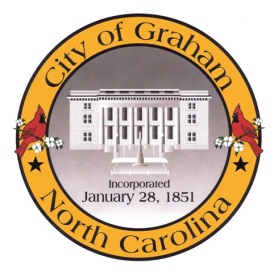 Planning BoardMeeting Agenda
April 18, 2017 at 7:00 PM
Council Chambers, 201 S Main StMeeting Called to Order, Invocation, and Overview of Board and general meeting rules1.	Approve minutes of the March 21, 2017 meeting2.	New Businessa. AM1702 Planning Board Requirements. An amendment by City Council to permit real estate owners within the City Limits to serve on the Planning Board.b. AM1703 Food Trucks. An amendment by Debarah Wilson to permit Temporary Outdoor Sales within the Downtown Business District.c. AM1704 Appeal Fee. An amendment proposed by staff for a fee to offset administrative expenses for appeals, to be refunded if the appeal is overturned. 3.	Public comment on non-agenda itemsAdjournA complete agenda packet is available at www.cityofgraham.com